 MASTER M2                         commandes electriques                        Semestre S3                   2023/2024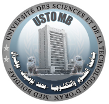 UNIVERSITE DES SCIENCES ET DE LA TECHNOLOGIE D’ORAN Mohamed BOUDIAFFACULTE DE GENIE ELECTRIQUEDépartement d'Electrotechnique8h-9h309h30-11h11h-12h3012h30 - 14h14h-15h3015h30-17h00DIM.CA: HOUARITD1 : CA: HOUARI TD2 : TIA: ZERNA     S : 8405 TIA: ZERNAEIDDMme MEDJAOUI8304LUN.CEMI: ADJIMTD1 :  CEMI: ADJIM TD2 : CA: HOUARI       S : 8405TD1 : TIA: ZERNATP3-1/TP3-2 : CEMI: ADJIMRDCMMr CHEBRE8304MAR.CEMI: ADJIMCNL: KENDOUCITD1: CNL: KENDOUCITD2 :  CEMI: ADJIM    S : 8310TD2: CNL: KENDOUCI   S : 8310NLEMr OUIDDIRMER.TP1-1/TP1-2: CA: BENHADDA
TP2-1/TP2-2:TIA/ICNTR: ZERNA
 TP3-1/TP3-2: CNL: KENDOUCITP2-1/TP2-2: CA: BENHADDA TP3-1/TP3-2: TIA/ICNTR: ZERNATP1-1/TP1-2: CNL: KENDOUCITP3-1/TP3-2: CA: BENHADDATP1-1/TP1-2: TIA/ICNTR: ZERNA TP2-1/TP2-2: CNL: KENDOUCIJEU.TP1-1/TP1-2: CEMI: ADJIM
 TP2-1/TP2-2: PAPI: CHEBRETP1-1/TP1-2: PAPI: CHEBRE 
 TP2-1/TP2-2: CEMI: ADJIMTP3-1/TP3-2: PAPI: CHEBRE 

Cours : S 8403
TD1 : S 8403TP – CNL : 8216TP – TIA : 8213TP – API : 8009-2TP – CEMI : 8009-1TP – CA : 8211- BCNL: Commandes Non Linéaires
CA: Commandes Avancées
TIA: Techniques de l'Intelligence Artificielle
CEMI: Commandes Electriques des Mécanismes Industriels
ICNTR: Implémentation d'un Commande Numérique en Temps Réel
PAPI: Programmation des API
NLE: Normes et Législation en Electrotechnique
EIDD: Ecologie Industrielle et Développement Durable
RDCM: Recherche Documentaire et Conception de Mémoire